A REPORTONEXTENSION ACTIVITIESNAGAON GNDG COMMERCE COLLEGEPERIOD:2021 – 20221.NAME OF ACTIVITY:    Paediatric Cancer Awareness Programme2. VENUE :Palashani LP School, Village Palashani3.DATE :                                3rd March ,20224.A BRIEF REPORT   The department of English and Department of Statistics jointly organized  an awareness programme on childhood cancer in collaboration with Lions’ Club of Nagaon on 3rd March 2022 at PalashanivillageThe village is an adopted village of the institution and  we attempt to undertake beneficial projects for the villagers living there.Dr Akashi Hazarika, a renowned paeditrician from Nagaon  addressed the gathering and sensitized them about various important facts related to this disease.  A large number of residents of the area ,mostly women attended the programe and many of them had their doubts and concerns addressed by the physician.5.Number of VOLUNTEERS PRESENT    12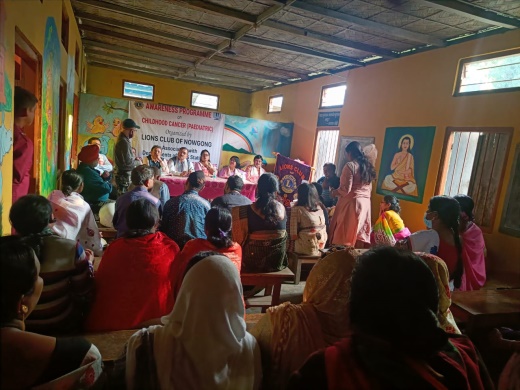 6.TEACHERS PRESENT     107.NUMBE OF BENEFICIARIES     30.PHOTOGRAPHSMEDIA COVERAGE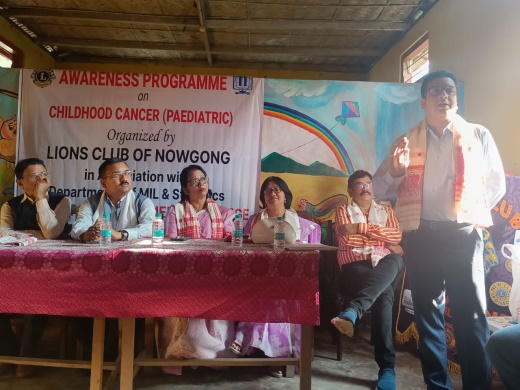 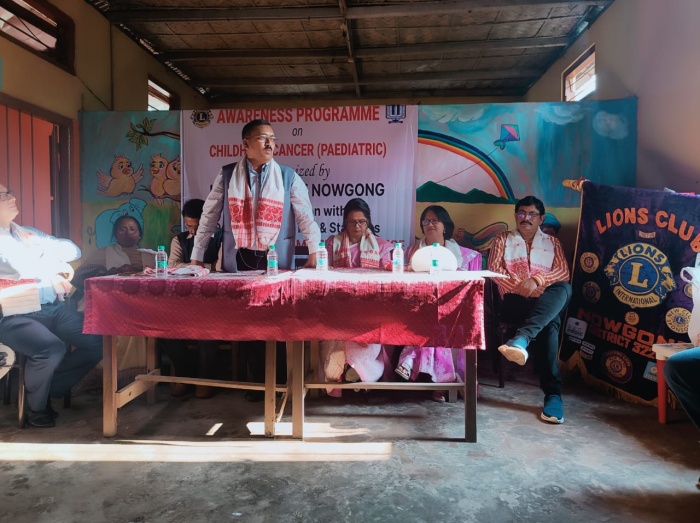 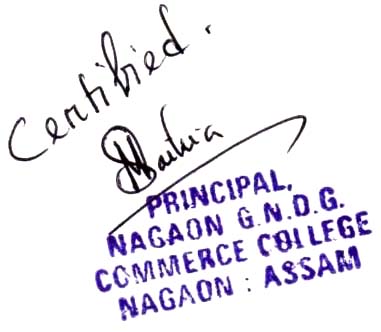 